Генератор ледяной воды ГЛВ 550К.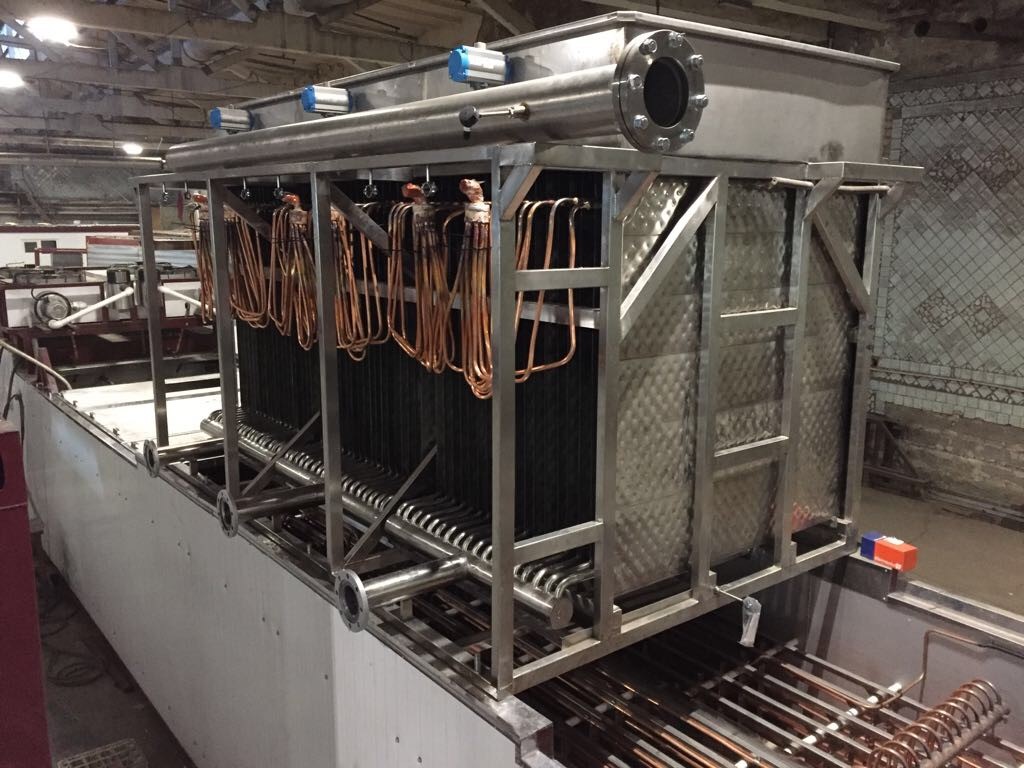 1. Установка состоит из двух модулей (2 модуля с льдоаккумуляторами + модуль с холодильным оборудованием). Размер льдоаккумулятора – 2 шт.: ширина – 2450 мм, длина 9500 мм, высота 2500 мм. Размер машинного отделения – длина 12500 мм, ширина 2450 мм, высота 3000 мм. 2. Емкость изготовлена из нержавеющей стали AISI 304 (соединение листов производится аргонно-дуговой сваркой с поддувом). 3. Термоизоляция емкости – экструдированный полиуретана (сэндвич), толщиной 110 мм. Крышка изготовлена из экструдированного пенополиуретана, толщиной 60 мм.4. Толщина наращиваемого льда  35 мм. Масса накопленного льда (аккумулятор льда) 36389 кг. “Запасенная” холодопроизводительность 3366  КВт/час.5. Длина испарителя 6616 метров. Испаритель изготовлен из медной трубы. Крепление испарителя и несущие крепежи испарителя изготовлены из нержавеющей стали.6. Металлическая конструкция, усиленная для “мобильного перемещения” изготовлена из квадратного профиля.7. Спецификация холодильного контура:Холодильный контур с винтовыми компрессорами. Две независимые системы:-компрессор HSK8551-110 + 2хHSK7451-70-40P(винтовая централь), фреон R-507a – 561  КВт/час, Ткип.= -10 гр.С, Ткон.=+45 гр.CОбщая холодопроизводительность:8. Потребляемая мощность компрессоров – 206,4  КВт/час, при Т кип. = -10 гр. C.9. Фреоновая автоматика изготовлена из компонентов фирмы Danfoss. На каждую электрическую нагрузку устанавливается отдельный магнитный пускатель и тепловая защита.10. Встроенные системы:- поддержание давления конденсации;- сушка испарителя;- подогрев картера компрессора;- монитор напряжения;- автоматическое поддержание толщины намороженного льда; - 2 воздуходувки +2 мешалка;- изотермическое машинное отделение, масляный проточный нагреватель  с термостатом, труба для подогрева заполнена полипропилен глдиколем; - система зимнего пуска. 11. Размеры установки:  льдоаккумулятора – 2 шт.: ширина – 2450 мм, длина 9500 мм, высота 2500 мм. Размер машинного отделения – длина 12500 мм, ширина 2450 мм, высота 3000 мм.. Масса установки 5900 кг. 12. Циркуляционный насос Lowara (нерж.), SH50-200/11 – 3 шт. , Ре=11 КВт/час, W= 84 м³/час х3= 252 м³/час при давлении 3,3 кг/см2.          Чиллер – П6-68, Q= 1108  кВт/час	1. Чиллер с плёночным испарителем, применяется для охлаждения жидкости, в которых охлаждение ледяной воды до температур, близких к нулевым, достигается в процессе стекания тонкого слоя ледяной воды по поверхности испарителя. Вода подается в распределительный бак, расположенный над батареей пленочных испарителей. Из распределительного бака вода равномерно подается на вертикально расположенные панели. Тонкий слой воды, стекающей по поверхности панели, образует водяную пленку, и при этом интенсивно охлаждается. 	2. Воздушный V - образный конденсатор фирмы «Lаmel» - 3 шт., испаритель фирмы ООО «ГЛВ»;         Потребляемая мощность  P = 524 кВт/час.        Марка испарителя П6-68, состоит из 68 панелейИспаритель - пленочного типа: состоит из двух контуров по хладону с верхней подачей и общий водяной распределитель.. контур 68 панелей (размер панелей 1875 мм х 1250 мм);расстояние между панелями - 80 мм;общая площадь панелей –  319 м²;материал – AISI 304, толщина металла – 1мм + 1 мм.	3. Фреоновая автоматика изготовлена из компонентов фирмы Danfoss. На каждую электрическую нагрузку устанавливается отдельный магнитный пускатель и тепловая защита.        4. Холодильная система:Винтовая централь Bitzer 4х8571-140-40P, полная холодопроизводительность 1108 Квт/час, при Ткип.=-4 гр.C  и Т кон.=+45 гр.С	5. Встроенные системы:щит изготовлен по IP-54;электроавтоматика - Schneider Electric или Dekraft.система зимнего пуска на базе пилотного вентиля: CVP c ICP40, NRV, KVD, CBS.                                                                                                                                      6. Размеры установки: длина – 4000* мм х высота – 2500*мм х ширина 2200* мм. Масса установки  3600  кг.        Стоимость: ГЛВ-550К -  22 430 000 рублей, включая  НДС 20%. П-6/68 (пленочный чиллер) –  24560000 рублей, включая  НДС 20%.Итого: полная стоимость  - 46990000 рублей, включая  НДС 20%.